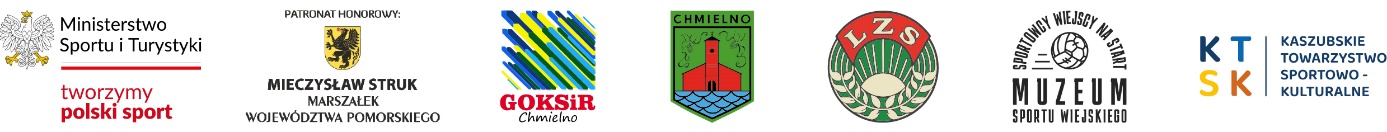 REGULAMINVI POMORSKIEJ SPARTAKIADY 
 KULTURALNO-REKREACYJNEJ KÓŁ GOSPODYŃ WIEJSKICHORGANIZATORZYGminny Ośrodek Kultury, Sportu i Rekreacji w ChmielniePomorskie Zrzeszenie Ludowe Zespoły Sportowe w GdańskuGmina ChmielnoMuzeum Sportu Wiejskiego w ŁebczuMIEJSCE I TERMIN Rywalizacja KGW odbędzie się 15 czerwca 2024 w Chmielnie (sobota) powiat kartuski na obiektach GOKSiR Chmielno: stadion przy ul. Grzędzickiego, 83-333 Chmielno. Początek godzina 1100Planowane zakończenie rywalizacji godz. 1600CEL:integracja środowiska wiejskiego z różnych części Województwa Pomorskiego,popularyzowanie dziedzictwa kulturowego regionu. (m.in.: Kaszub, Kociewia, Powiśla, Ziemi Słupskiej, Żuław, Borów Tucholskich, Gochów),pobudzenie do aktywności sportowo - rekreacyjnej wśród mieszkańców obszarów wiejskich,promocja Kół Gospodyń Wiejskich Województwa Pomorskiego,wyłonienie najaktywniejszych kół KGW na Pomorzu,ZASADY UCZESTNICTWAUczestnikami turnieju mogą być Koła Gospodyń Wiejskich, dalej KGW, 
z Województwa Pomorskiego posiadające osobowość prawną. Do Spartakiady zapraszamy  KGW po jednym z danego powiatu. W przypadku, braku zainteresowania jednego
 z powiatów, istnieje możliwość udziału kolejnych kół z innych powiatów. Pierwszeństwo 
w kwalifikacji z danego powiatu do udziału w VI Spartakiadzie mają koła, które nie uczestniczyły w poprzedniej edycji Spartakiady. Ilość miejsc ograniczona – decyduje kolejność zgłoszeń! W turnieju mogą wziąć udział KGW, które prześlą formularz zgłoszeniowy 
w terminie do  2 czerwca 2024 r. e-mailem na adres: goksir@chmielno.plW turnieju KGW powinno być reprezentowane przez grono 12 - 20 pełnoletnich członkiń. Każda z pań może brać udział w maksymalnie dwóch  dowolnych konkurencjach. Zawodniczki startują 
w jednakowych strojach np. koszulki w tym samym kolorze. PRZEBIEG SPARTAKIADY:turniej odbędzie się w dniu 15 czerwca 2024 r. (sobota) na stadionie Gminnym 
w Chmielnie przy ul. Grzędzickiegozgłoszone KGW zobowiązane jest uczestniczyć w oficjalnym otwarciu Spartakiady 
o godzinie 1100, przed sceną na stadionie. Biuro zawodów czynne od godz. 945.przy rejestracji koła przedstawicielka odbiera talony żywnościowe dla uczestniczek,
 a także numerki do losowania nagród niespodzianek oraz potwierdza wcześniejsze zgłoszenia do poszczególnych konkurencji. Uczestniczy także w losowaniu kolejności udziału w konkursie. Jako pierwszy odbędzie się konkurs „tańce świata”. 
Po zakończeniu prezentacji tanecznych rozpoczną się konkurencje rekreacyjne.zgłoszone do turnieju KGW są zobowiązane do udziału we wszystkich konkursach 
i konkurencjach rekreacyjnychoceny w konkursach na ozdobę – stroik, tańce oraz tablicę o kole KGW 
w dokonają Komisje składające się z minimum 3 osób  powołane przez organizatorów.Konkurencje rekreacyjne prowadzić będzie komisja sędziowska również powołana przez organizatora.KONKURSY i KONKURENCJE 
SPARTAKIADY KULTURALNO – REKREACYJNEJ:1. Tablica prezentująca dobre praktyki z obszarów wiejskich- każde z kół przygotowuje tablicę prezentującą działalność Koła pt“CO NAM W DUSZY GRA“ , która przedstawi dorobek kulturalny danego koła. Wymiary tablicy: 100 cm na 70 cm (ekspozycja pozioma lub pionowa). Tablice Koła przygotowują szybciej i umieszczają według własnego uznania fotografie, teksty, dekoracje itp., które przedstawiają działalność Koła i osiągnięcia 
na przestrzeni lat. Oceniane będą: oryginalność pomysłu, związek Koła z danym regionem województwa, staranność przygotowania ekspozycji (praca zbiorowa).2. Ozdoba- bukiet – konkurs  na wykonanie ozdoby –bukietu z płodów ziemi. Maksymalne wymiary: 0,5m szerokości, 0,5 m długości (może być w podstawie koło o średnicy 0,5 m
 i 0,5m wysokości, ewentualnie podstawa w kształcie koła o średnicy 0,5m). 
W przygotowaniu ozdoby/bukietu wykorzystać można jedynie naturalne płody: kwiaty, trawy, kłosy zbóż, owoce i warzywa występujące naturalnie na Pomorzu, zioła. Dopuszcza się wykorzystanie wstążek o różnych kolorach, jednak nie szerszych niż 3 cm. Zabrania się wykorzystywania elementów z plastiku, szkła, styropianu. Oceniane będą: związek z kulturą regionu, dokładność wykonania, oryginalność. 3. Tańce świata- reprezentantki koła prezentują się w wybranym tańcu. Ocenie podlegać będzie strój, układ i wykonanie 2 minutowej frazy tanecznej z podkładem muzycznym przygotowanym przez Koło. 4. Skakanka. Wybrana reprezentantka koła przeskakuje przez skakankę dowolnym sposobem. Czas przeskoków 30 sekund. Decyduje ilość przeskoków. W przypadku równej ilości przeskoków w przypadku miejsc na podium – organizator przeprowadza dogrywkę między zainteresowanymi zawodniczkami. 5. Rzuty ziemniakami do patelni, - startuje jedna zawodniczka z koła KGW oddaje rzuty ziemniakami z odległości 5 metrów do patelni, które zawieszone są wysokości około 
2 metrów na linkach. Zwycięża zawodniczka, która celnie trafi największą ilością  ziemniaków do patelni. W przypadku równej ilości na pierwszych trzech miejscach o lokacie decyduje dogrywka między zainteresowanymi paniami. 5. Dojenie sztucznej krowy na czas – jedna z zawodniczek doi sztuczną krowę
 w określonym czasie (1 minuta). Zwycięża zawodniczka, która udoi jak najwięcej mleka – ilość mleka będzie mierzona przez sędziego w gronie zainteresowanych. 6. Kulinarny produkt lokalny - konkurencja kulinarna na najlepszy produkt tradycyjny charakterystyczny dla subregionu pomorskiego, w którym działa KGW. Koło  prezentuje potrawę /przetwory/ deser, którego składniki w większości stanowią lokalny surowiec/surowce. Punktowana jest unikatowość produktu, jego związek z subregionem, lokalność surowców oraz opis i udokumentowanie tradycji. Wyżej punktowane będą tradycyjne, nowo zidentyfikowane receptury dotychczas nie wpisane na Pomorską Listę Produktów Tradycyjnych.7. Narty na trawie na czas. – startują zespoły 3-osobowe. Panie mają za zadanie przejść wspólnie dystans 30 metrów na „nartach” po trawie na czas. Narty wykonane są z desek
 i uchwytów na buty. W przypadku przewrócenia panie muszą na nowo powstać i kroczyć dalej.  (o miejscu decyduje czas zespołu)8. Konkurs rzutów do celu. Startują drużyny 3-osobowe. Każda z zawodniczek oddaje po 5 rzutów woreczkami gimnastycznymi do kół hula hop oddalonych odpowiednio o 5, 6, i 7 metrów od linii rzutów. Zawodniczki za każdy celny rzut otrzymują odpowiednio punkty – 1,2,3 zgodnie z odległością kółek. Suma zdobytych punktów przez wszystkie zawodniczki decyduje o zajętym miejscu. 9. Rejs rowerem wodnym na czas np. 2 x 60 wraz z zawrotem - ominięciem  przeszkody. Startują 2 zawodniczki. Kapoki – kamizelki i ochronę ratowników zapewniają organizatorzy. 10. Slalom na rowerze. W konkurencji koło reprezentuje zawodniczka, która pokonuje dystans ok. 2 x  40 metrów z nawrotem. Na trasie będą rozstawione pachołki w odległości ok. 2 metrów (7 sztuk) a także  „przejazd” między pachołkami o szerokości 1 metra. Rower zapewnia organizator. Czas przejazdu decyduje o zajętym miejscu. Ewentualne błędy skutkować będą dodaniem punktów karnych (czasowych) – o których zainteresowane Panie biorące udział w konkurencji zostaną powiadomione bezpośrednio przed konkurencją. 11. Slalom piłkarski. Reprezentantka danego koła ma za zadanie pokonanie ok. 15 metrowego slalomu piłkarskiego – pachołki rozstawione ok. 1,5-2 metry od siebie i oddaje strzał z 4 metrów do bramki do unihokeja – piłka musi wpaść do bramki po wykonaniu danego zadania wraca na linię startu i wykonuje to samo zadanie z drugą piłką. Zadanie uważa się za zakończone w przypadku kiedy druga piłka wpadnie do bramki. W przypadku kiedy piłka minie bramkę zawodniczka musi po nią podążyć i strzelać kolejny raz z miejsca strzału. O zajętym miejscu decyduje czas wykonania zadania. 12. Skoki w workach. Reprezentantka koła pokonuje skacząc bądź biegnąc – technika dowolna na dystansie około 8 metrów z nawrotem. O zajętym miejscu decyduje czas wykonania zadania. w przypadku równej ilości punktów w klasyfikacji generalnej - nastąpi dogrywka ustalona przez organizatorów w rzucie piłeczkami do celu dla Przewodniczących Kół KGW6. KLASYFIKACJA INDYWIDUALNA I DRUŻYNOWA SPRARTAKIADYW każdej z konkurencji przedstawicielki KGW oprócz klasyfikacji indywidualnej za zajęcie miejsc otrzymywać będą następujące punkty do klasyfikacji generalnej spartakiady 
 I – 15pkt, II – 13 pkt, III – 11pkt, IV – 10-pkt, V-9pkt, VI- 8pkt, VII – 7pkt, VIII – 6pkt, IX – 5pkt, X – 4pkt, XI- 3pkt, XII – 2pkt, XIII - XX - 1pkt. W przypadku równej ilości punktów 
w danej konkurencji rekreacyjnej przyznawana będzie równa ilość punktów (poza pierwszymi trzema miejscami), w przypadku remisów miejsc na podium przeprowadzana będzie dogrywka).7. NAGRODYZawodniczki w każdej z 12 konkurencji za miejsca I - III otrzymują pamiątkowy puchar (jeden dla drużyny). O zwycięstwie w punktacji drużynowej zadecyduje największa ilość punktów ze wszystkich konkursów i konkurencji.  Każde koło KGW otrzyma pamiątkowy puchar i dyplom za wywalczone miejsce w klasyfikacji generalnej  spartakiady. Wszystkie KGW otrzymają także nagrody rzeczowe.8. INFORMACJE DODATKOWE uczestnictwo w turnieju jest równoznaczne z akceptacją niniejszego regulaminu, który dostępny będzie na stronie internetowej GOKSiR Chmielno www.chmielno.naszgok.pl i Pomorskiego Zrzeszenia LZS,ocena jury i komisji sędziowskich jest ostateczne  (od oceny nie przysługuje odwołanie),koszty dojazdu na Spartakiadę pokrywają koła KGW bądź organizacje, samorządy, które je delegują,zawodniczki rywalizują z zachowaniem zasad fair play,organizator zapewnia uczestnikom ubezpieczenie NNW, zawodniczka składając podpis na zgłoszeniu oświadcza, że nie ma przeciwwskazań zdrowotnych do udziału w turnieju,organizator zastrzega sobie prawo do zmiany regulaminu,integralną częścią formularza zgłoszeniowego są Regulamin, Klauzula informacyjna, Zgoda na przetwarzanie danych osobowych i Zgoda na przetwarzanie wizerunku,
a ich podpisanie jest warunkiem koniecznym wzięcia udziału w Spartakiadzie. 9. KLAUZULA INFORMACYJNANa podstawie art. 13 Rozporządzenia Parlamentu Europejskiego i Rady (UE) 2016/679 z dnia 27 kwietnia 2016 r. w sprawie ochrony osób fizycznych w związku 
z przetwarzaniem danych osobowych i w sprawie swobodnego przepływu takich danych oraz uchylenia dyrektywy 95/46/WE (ogólne rozporządzenie o ochronie danych), publ. Dz. Urz. UE L Nr 119, s. 1 informujemy, iż:1. Administratorem Pani/Pana danych osobowych jest GOKSiR Chmielno. 2. W sprawach z zakresu ochrony danych osobowych należy kontaktować się z Inspektorem Ochrony Danych.3. Dane osobowe będą przetwarzane w celu realizacji obowiązków prawnych ciążących na Administratorze.4. Dane osobowe będą przetwarzane przez okres niezbędny do realizacji w/w. celu 
z uwzględnieniem okresów przechowywania określonych w przepisach odrębnych, 
w tym przepisów archiwalnych.5. Podstawą prawną przetwarzania danych jest art. 6 ust. 1 lit. c) ww. Rozporządzenia.6. Odbiorcami Pani/Pana danych będą podmioty, które na podstawie zawartych umów przetwarzają dane osobowe w imieniu Administratora.7. Osoba, której dane dotyczą ma prawo do:– dostępu do treści swoich danych oraz możliwości ich poprawiania, sprostowania, ograniczenia przetwarzania, a także – 
w przypadkach przewidzianych prawem – prawo do usunięcia danych i prawo 
do wniesienia sprzeciwu wobec przetwarzania Państwa danych.– wniesienia skargi do organu nadzorczego w przypadku gdy przetwarzanie danych odbywa się z naruszeniem przepisów powyższego rozporządzenia tj. Prezesa Ochrony Danych Osobowych, ul. Stawki 2, 00-193 Warszawa.Ponadto informujemy, 
iż w związku z przetwarzaniem Pani/Pana danych osobowych nie podlega Pan/Pani decyzjom, które się opierają wyłącznie na zautomatyzowanym przetwarzaniu, w tym profilowaniu, o czym stanowi art. 22 ogólnego rozporządzenia o ochronie danych osobowych.10. KLAUZULA ZGODY NA PRZETWARZANIE DANYCH OSOBOWYCHWyrażam zgodę na przetwarzanie moich danych osobowych zgodnie z Rozporządzeniem Parlamentu Europejskiego i Rady (UE) 2016/679 z dnia 27 kwietnia 2016 r. w sprawie ochrony osób fizycznych w związku z przetwarzaniem danych osobowych i w sprawie swobodnego przepływu takich danych oraz uchylenia dyrektywy 95/46/WE (ogólne rozporządzenie o ochronie danych), publ. Dz. Urz. UE L Nr 119, s. 1 w celach promocji działalności Pomorskiego Zrzeszenia LZS w Gdańsku. 11. KLAUZULA ZGODY NA ROZPOWSZECHNIANIE WIZERUNKU
Wyrażam zgodę na rozpowszechnianie mojego wizerunku zarejestrowanego podczas organizacji VI POMORSKIEJ SPARTAKIADY KULTURALNO- REKREACYJNEJ  KÓŁ GOSPODYŃ WIEJSKICH na stronach internetowych oraz w mediach społecznościowych prowadzonych przez GOKSIR Chmielno i Pomorskie Zrzeszenie LZS 
w Gdańsku oraz w publikacjach wydawanych przez ww. zgodnie z art. 81 ust. 1 ustawy z dnia 4 lutego 1994 r. o prawie autorskim i prawach pokrewnych (Dz. U. z 2017 r. poz. 880). Niniejsze oświadczenie jest ważne przez okres niezbędny do realizacji ww. celu. Niniejsza zgoda jest dobrowolna i może być cofnięta w dowolnym momencie. Wycofanie zgody nie wpływa na zgodność z prawem przetwarzania, którego dokonano na podstawie zgody przed jej wycofaniem.Osoby odpowiedzialne za organizację: Jan Trofimowicz  Wiceprezes Pomorskiego Zrzeszenia Ludowe Zespoły Sportowe w Gdańsku – jasiu.t@wp.pl, tel. 508-738-161  Edyta Klasa – Dyrektor Gminnego Ośrodka Kultury Sportu i Rekreacji w Chmielnie – goksir@chmielno.pl tel. 58 684 22 05Z nadzieją na spotkanie i sportowym pozdrowieniem OrganizatorzyLISTA ZGŁOSZENIOWA 1/2Wszystkie zgłoszone zawodniczki / zawodnicy oświadczają iż nie mają żadnych przeciwskazań zdrowotnych do udziału w zawodach.Podpis Przewodniczącej KGW……………………………………………. LISTA ZGŁOSZENIOWA 2/2Podpis Przewodniczącej KGW……………………………………………. Nazwa KGW:Nazwa KGW:L.p.Imię i NazwiskoImię i NazwiskoPodpis1.2.3.4.5.6.7.8.9.10.11.12.13.14.15.16.17.18.19.20.Nazwa KGW:Nazwa KGW:L.p.KonkurencjaKonkurencjaImię i NazwiskoPodpis1.Tablica KołaTablica KołaPraca zbiorowa2.Ozdoba / bukietOzdoba / bukietPraca zbiorowa3.Tańce świataTańce świataUkład zbiorowy4.SkakankaSkakanka1.5.Rzuty ziemniakówRzuty ziemniaków1.6.Dojenie krowyDojenie krowy1.7.Produkt kulinarnyProdukt kulinarnyPraca zbiorowa8.Rzuty do celuRzuty do celu1.8.Rzuty do celuRzuty do celu2.8.Rzuty do celuRzuty do celu3.9.Slalom roweremSlalom rowerem1.10.Slalom piłkarskiSlalom piłkarski1.11.Rejs rowerem wodnymRejs rowerem wodnym1.11.Rejs rowerem wodnymRejs rowerem wodnym2.12.Skoki w workachSkoki w workach1.